Publicado en Ciudad de México el 16/07/2021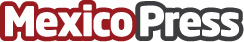 NICE presenta CXone SmartReach, una solución que ofrece IA para una conversación proactivaLa empresa ofrece el paquete integrado más completo de la industria para un servicio digital fluidoDatos de contacto:MARKETING QNICE Systems5528553031Nota de prensa publicada en: https://www.mexicopress.com.mx/nice-presenta-cxone-smartreach-una-solucion Categorías: Telecomunicaciones Inteligencia Artificial y Robótica Comunicación Programación E-Commerce Software Ciudad de México http://www.mexicopress.com.mx